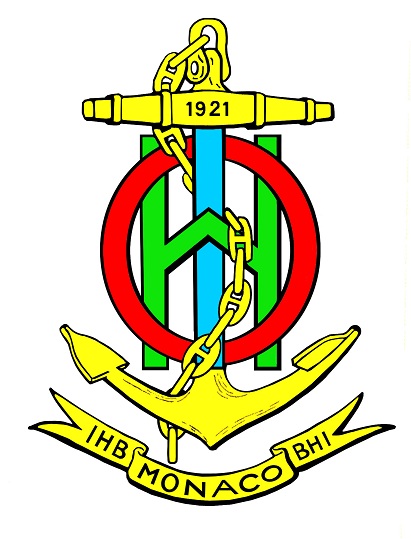 INTERNATIONAL HYDROGRAPHIC ORGANIZATIONNATIONAL REPORT FROM [Name of the Country] TO THE SWPHC15Reference:	IHO Resolution 2/1997 as amended Executive summaryHydrographic Office / Service:	Name of the institution: [name of the institution submitting the report]Description: [General description, including updates for the IHO Yearbook e.g. reorganization]Submitted by: [name and e-mail of the responsible for the report]Detailed information to update IHO Publication P-5 (Yearbook) is submitted in Annex A.Surveys:[Describe any significant developments since the last RHC meeting in surveys related to the items below]Coverage of new surveys:New technologies and /or equipmentNew shipsProblems encounteredDetailed information about surveys to update IHO Publications P-5 (Yearbook) and C-55 (Status of Hydrographic Surveying and Charting Worldwide) is submitted in Annexes A and B, respectively.New charts & updates:[Describe any significant developments since the last RHC meeting in charting related to the items below]ENCsENC Distribution methodRNCsINT chartsNational paper chartsOther charts, e.g. for pleasure craftProblems encounteredDetailed information about charting to update IHO Publications P-5 (Yearbook) and C-55 (Status of Hydrographic Surveying and Charting Worldwide) is submitted in Annexes A and B, respectively.New publications & updates:[Describe any significant developments since the last RHC meeting in nautical publications related to the items below]New PublicationsUpdated publicationsMeans of delivery, e.g. paper, digitalProblems encounteredDetailed information to update IHO Publication P-5 (Yearbook) is submitted in Annex A.MSI[Describe the status of Maritime Safety Information (MSI) related to the items below]Existing infrastructure for transmissionNew infrastructure in accordance with GMDSS Master PlanProblems encounteredDetailed information about MSI to update IHO Publication C-55 (Status of Hydrographic Surveying and Charting Worldwide) is submitted in Annex B. The national self-assessment of MSI is submitted in Annex C.C-55The table with the latest information to update IHO Publication C-55 (Status of Hydrographic Surveying and Charting Worldwide) is provided in Annex B.Capacity Building	Offer of and/or demand for Capacity Building	[Describe the need for or ability to offer Capacity Building in relation to the items below]Training received, needed, offeredStatus of national, bilateral, multilateral or regional development projects with a hydrographic component. (In progress, planned, under evaluation or study)Description of requests to be considered by the IHO/CBSCOceanographic activities[Describe any significant developments in oceanographic activity since the last RHC meeting related to the items below]GeneralGEBCO/IBC’s activitiesTide gauge networkNew equipmentProblems encounteredOther activities[Describe any other significant developments of interest to the RHC since the last RHC meeting related to the items below]Participation in IHO Working GroupsMeteorological data collectionGeospatial studiesDisaster preventionEnvironmental protectionAstronomical observationsMagnetic/Gravity surveysMSDI ProgressInternationalEtc.Conclusions 	[Provide a short summary statement that highlights any of the following:Areas of significant achievementAreas of particular concernAny other matters of interest to the RHC]Input to the IHO Publication P-5 (Yearbook)Country: __________________________________Organization: ______________________________Input to the IHO Publication C-55 (Status of Hydrographic Surveying and Charting Worldwide)Country: ______________________National MSI Self-AssessmentCountry: __________________________________Organization: ______________________________Maritime area[Describe maritime area including details of the geographic boundaries]Operational Points of Contact for the National CoordinatorGMDSS Master Plan[Report on the status of the GMDSS Master Plan: Is it up to date? When was the last update?][Specifics of equipment used and software version with date up-dated][Detail the number of warnings identified as immediate priority (requiring transmission within 30 minutes) and the average elapsed time for passing to NAVAREA coordinator, as reported to the last RHC meeting]:NAVTEX Coverage:[Diagram of NAVTEX stations and service areas within maritime area; Contact details for NAVTEX Stations; Confirm operational status has been validated.]Operational Issues:[New infrastructure in accordance with GMDSS Master Plan; Problems encountered?]Contingency Planning[Provide information regarding contingency plans that have been established and future plans where appropriate. Also report on any testing of the plan that has been conducted]Capacity Building[Demands for Capacity Building, Training requested or received, any offered, status of national, bilateral, multilateral or regional development projects with MSI component]Other Activities[Participation in other IHO or IMO Working Groups, Regional Hydrographic Commissions, regional conferences related to MSI over past year]National Maritime Website[(Address, statistics (if permitted by national legislation; how often is the information on your web site updated? Do you display the date and time of the last update on your web site?]Recommendations[If any]Summary[Please provide a short summary of this paper which will be included in the final report of the meeting.]Contact information/ Informations de contact / Información de contactoContact information/ Informations de contact / Información de contactoContact information/ Informations de contact / Información de contactoContact information/ Informations de contact / Información de contactoContact information/ Informations de contact / Información de contacto-National Hydrographer or equivalent
-Directeur du service hydrographique ou équivalent
-Director del Servicio Hidrográfico o equivalentePost:
Name:
Postal address:
Tel:
Fax:
Email:Post:
Name:
Postal address:
Tel:
Fax:
Email:Post:
Name:
Postal address:
Tel:
Fax:
Email:Post:
Name:
Postal address:
Tel:
Fax:
Email:-Head of the Hydrographic Office (if different from the person indicated above)
-Directeur du Service Hydrographique (si différent de la personne indiquée ci-dessus)
-Director del Servicio Hidrográfico (si diferente de la persona indicada anteriormente)Post:
Name:
Postal address:
Tel:
Fax:
Email:Post:
Name:
Postal address:
Tel:
Fax:
Email:Post:
Name:
Postal address:
Tel:
Fax:
Email:Post:
Name:
Postal address:
Tel:
Fax:
Email:-Other point(s) of contact
-Autre(s) point(s) de contact
-Otros punto(s) de contacto-Web site
-site web
-sitio webCountry information / Informations sur le pays/ Información sobre el paísCountry information / Informations sur le pays/ Información sobre el paísCountry information / Informations sur le pays/ Información sobre el paísCountry information / Informations sur le pays/ Información sobre el paísCountry information / Informations sur le pays/ Información sobre el país-Declared National Tonnage
-Tonnage national déclaré
-Tonelaje Nacional DeclaradoTonnage:
Date:Tonnage:
Date:Tonnage:
Date:Tonnage:
Date:-National day
-Fête nationale
-Fiesta nacional-Date of establishment and Relevant National Legislation
-Date de mise en place et législation nationale pertinente
-Fecha de constitución y legislación nacional pertinente-Date first joined IHO
-Date d'adhésion à l'OHI
-Fecha de adhesión a la OHI-Date ratification Convention
-Date de ratification de la Convention
-Fecha de ratificación de la Convención-Remarks on membership
-Remarques sur l'adhésion
-Comentarios sobre la adhesiónAgency information/ Information sur l'agence/ Información sobre la agenciaAgency information/ Information sur l'agence/ Información sobre la agenciaAgency information/ Information sur l'agence/ Información sobre la agenciaAgency information/ Information sur l'agence/ Información sobre la agenciaAgency information/ Information sur l'agence/ Información sobre la agencia-Top level parent organisation
-Organisme mère
-Organización asocieda de nivel superior-Principal functions of the organisation or the department
-Attribution principales de l'organisme ou du département
-Principales funciones de la Organización o departamento-Annual operating budget
-Budget annuel
-presupuesto anual-Total number of staff employed
-Effectifs totaux
-Número total de personal empleado-Number of INT charts published
-Nombres de cartes INT publiées
-Número de cartas INT publicadas-Total number of paper charts published-Nombre total de cartes papier publiées-Número total de cartas de papel publicadas-Number of ENC cells published
-Nombres de cellules ENC publiées
-Número de células ENC publicadas-Number of Other charts
-Nombre d'Autres cartes
-Número de Otras cartas-Type of publications produced
-Type d'ouvrages produits
-Tipo de publicaciones producidas-Detail of surveying vessels/ aircraft
-Détail des bâtiments hydrographiques / aéronefs
-Detalle de los buques hidrográficos / aeronaves-Name
-Nom
-Nombre-Displacement
-Déplacement
-Desplazamiento-Date Launched
-Date de mise en service
-Fecha de botado-Number of crew
-Nombre de l'équipage
-Tripulación-Detail of surveying vessels/ aircraft
-Détail des bâtiments hydrographiques / aéronefs
-Detalle de los buques hidrográficos / aeronaves-Detail of surveying vessels/ aircraft
-Détail des bâtiments hydrographiques / aéronefs
-Detalle de los buques hidrográficos / aeronaves-Detail of surveying vessels/ aircraft
-Détail des bâtiments hydrographiques / aéronefs
-Detalle de los buques hidrográficos / aeronaves-Detail of surveying vessels/ aircraft
-Détail des bâtiments hydrographiques / aéronefs
-Detalle de los buques hidrográficos / aeronaves-Other information of interest
-Autres informations utiles
-Otra información de interésC-55 Summary for:C-55 Summary for:C-55 Summary for:C-55 Summary for:Comments on Charts:Country:Country Iso Code:Country SubCode:INT Region:Country/Depend:Last updated:Provided by:Chart coveragePassage (%)Coastal (%)Port (%)INTComments on Surveys:RNCENCStatus of Paper ChartsStatus of Paper ChartsStatus of Paper ChartsStatus of Paper ChartsPaper charts with depths in meters (%)Paper charts with depths in meters (%)Paper charts with depths in meters (%)Paper charts referenced to a satellite datum (%)Paper charts referenced to a satellite datum (%)Paper charts referenced to a satellite datum (%)Status of surveysAdequate (%)Resurvey (%)No survey (%)0-200m> 200mMSIY/NComments on MSI:Comments on MSI:Comments on MSI:Local warningCoastal warningNav warningPort warningGMDSSY/NComments on GMDSS:Comments on GMDSS:Comments on GMDSS:Master PlanArea A1Area A2Area A3NAVTEXSafetyNetINSTITUTIONTELEPHONEFACSIMILEEMAILEquipment Type for Ports and Local AreaSoftware VersionDate of Up-dateYear Y-2Year Y-2Year Y-1Year Y-1Year YYear YTotalAverage elapsed timeTotalAverage elapsed timeTotalAverage elapsed timexxxx.x Minsxxxx.x Minsxxxx.x Mins